Лук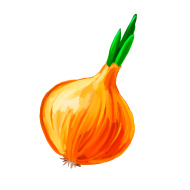 Рыба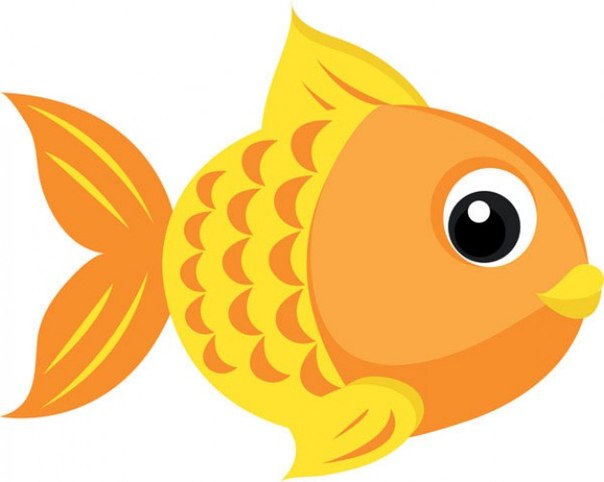 Рука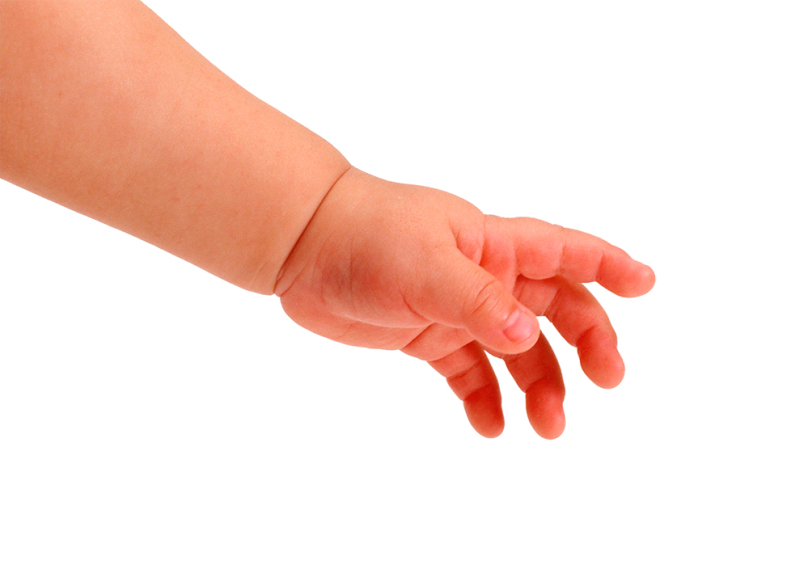 Банан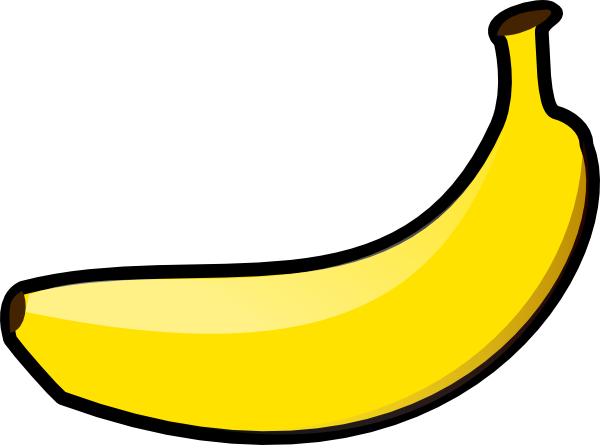 Пирог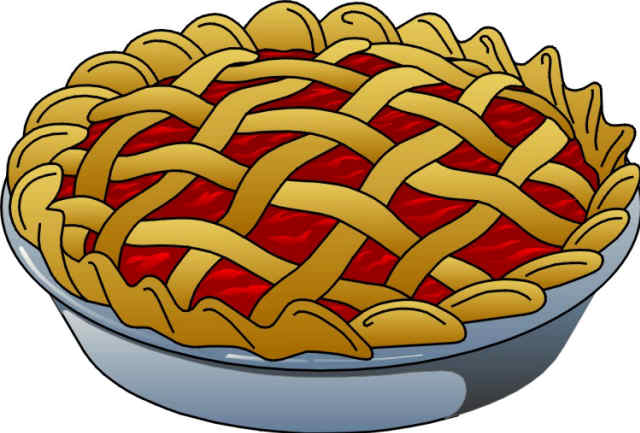 Самолёт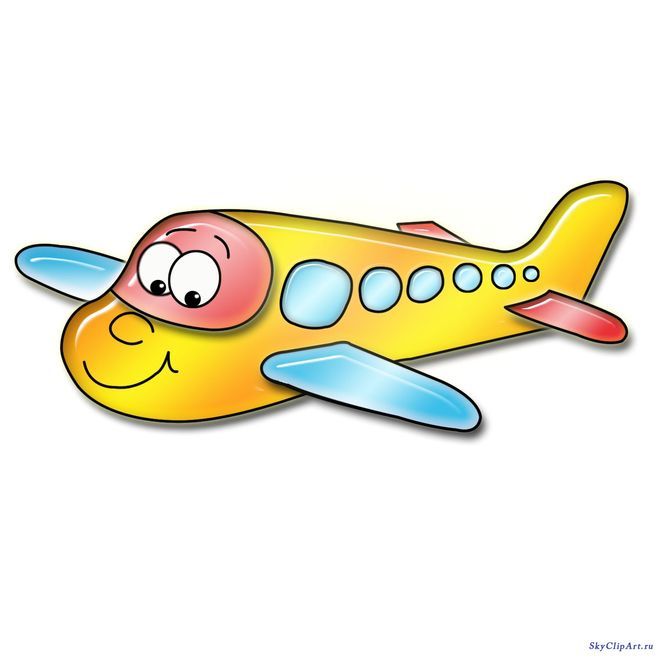 Комар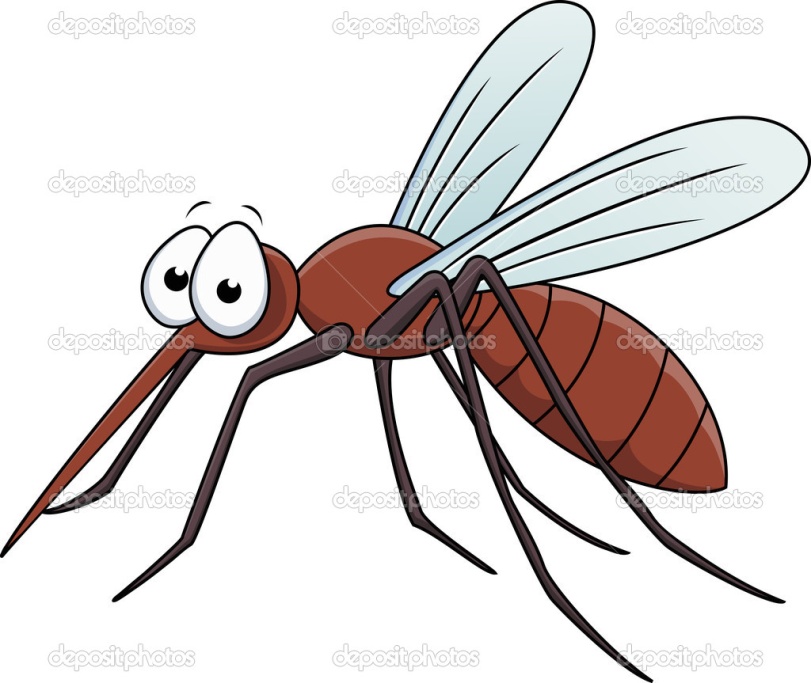 Гном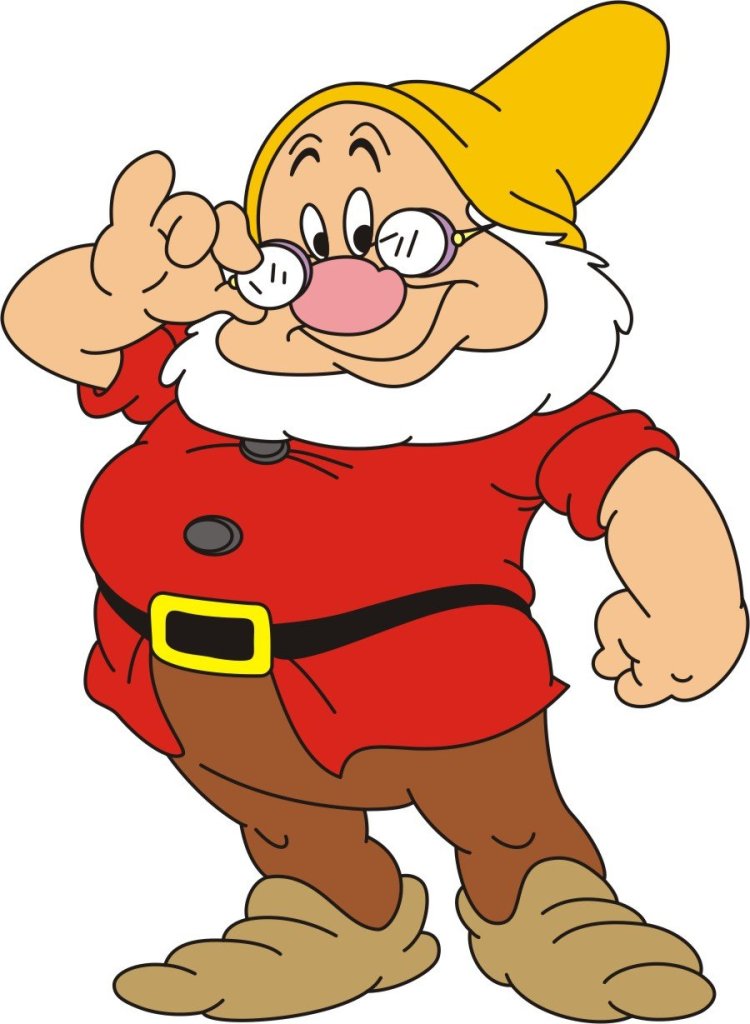 Рак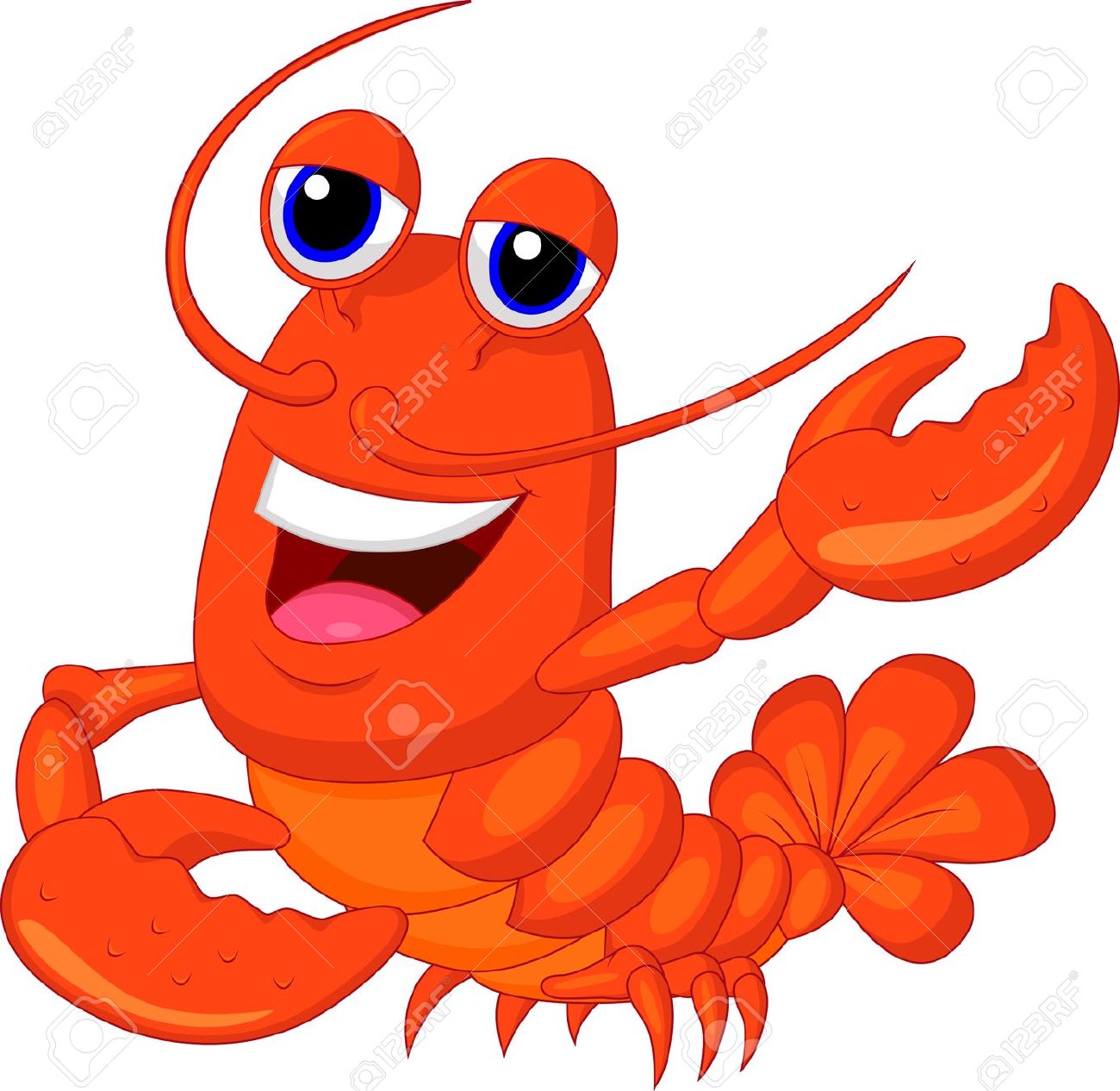 Сок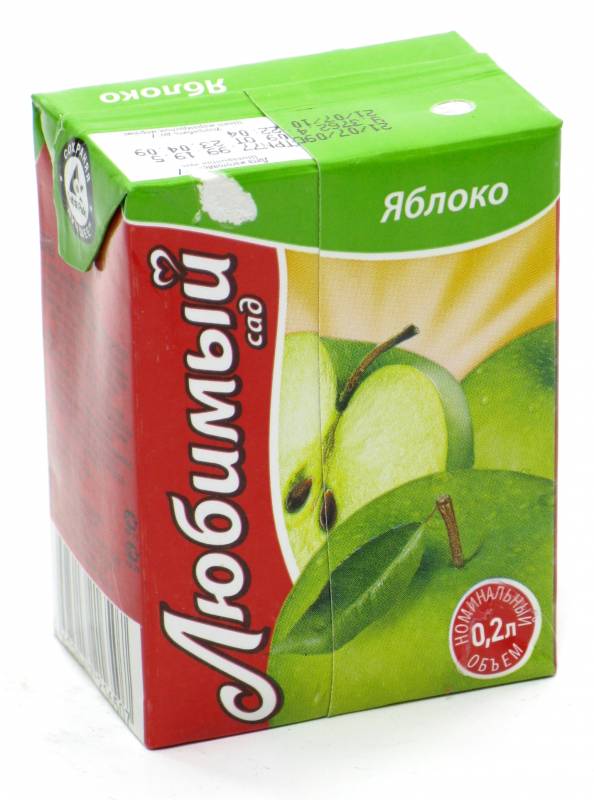 Ракета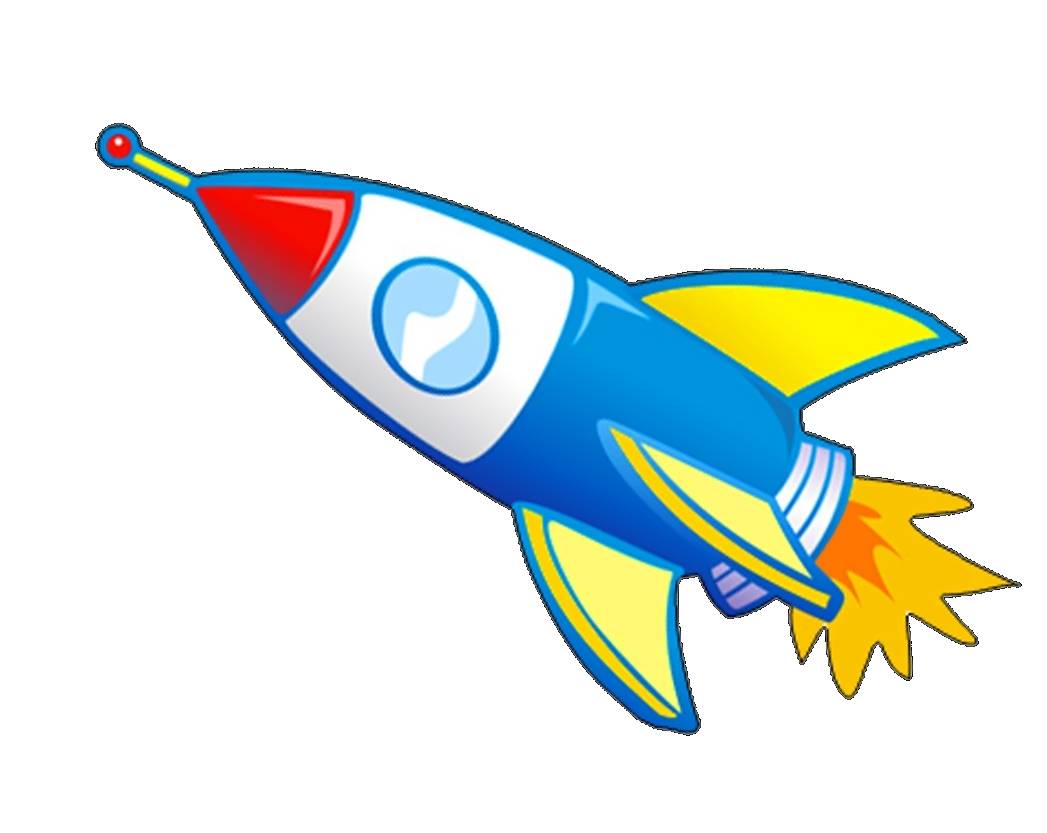 Мак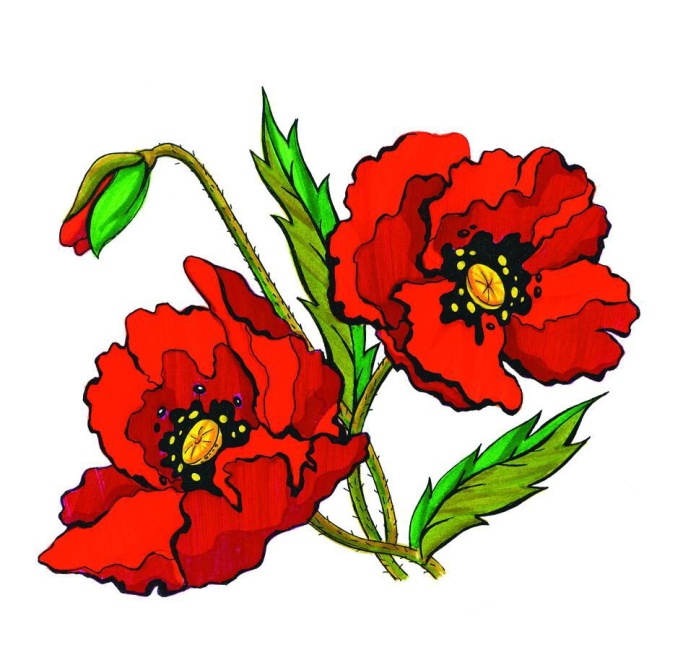 